Scoil Bhríde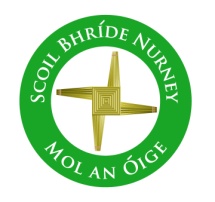 Nurney, Co. KildareTelephone: (045) 526767www.nurneyns.comsbnurney@gmail.com  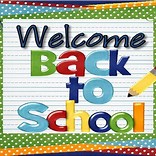 7th September 2022Dear Parents/GuardiansWE NEED YOUR HELP!!!IN ORDER TO KEEP YOUR CHILD’S SCHOOL SAFE, WITH ALL STAFF AVAILABLE AND TO PROTECT OUR MOST VULNERABLE PUPILS, WE NEED TO KEEP SICKNESS AND COVID-19 OUT OF OUR SCHOOL IN THE MONTHS AHEAD.IF YOUR CHILD IS UNWELL, PLEASE DO NOT SEND THEM TO SCHOOL.YOU SHOULD NOT SEND YOUR CHILD TO OUR SCHOOL IF ANY OF THE FOLLOWING APPLY a temperature of 38 degrees Celsius or moreany symptoms of COVID-19 such asa new coughloss or changed sense of taste or smellshortness of breathan existing breathing condition that has recently become worsesore throatheadachesdiarrhoeaTHE MAJORITY OF OUR PRIMARY SCHOOL CHILDREN POPULATION ARE UNVACCINATED IN PACKED ENCLOSED CLASSROOM SPACES.TO STAY SAFE THIS WINTER AND PROTECT THE MOST VULNERABLE WITHIN OUR SCHOOL COMMUNITY FROM INFECTIOUS DISEASE AND ANY NEW VARIANTS, WE NEED TO FOLLOW THE HEALTH AND SAFETY MEASURES WHICH HAVE SERVED US SO WELL TILL NOW.PLEASE CONTINUE TO PLAY YOUR PART.PLEASE FIND ATTACHED THE CURRENT ISOLATION GUIDE FROM THE DEPARTMENT OF HEALTH FOR YOU TO REFER TO WHEN NECESSARY.New pupils in our schoolBest wishes to all the new boys and girls who have joined our school. We extend a warm welcome to: 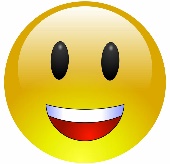 Mia, Ronagh, Noah, Bailey, Frank, Alexandra, Lauren, Logan, Theo, Rose, Pearl, Harper, Alfie, Cian, Jamie, Fionn, Oisín, Mikey, Jack, Aoife, Fiadh, Holly, Caoimhe, Katie, Tom and Lisa.Dates for your diaryWelcome back to school mass – details to be confirmedSchool Photographer – October 6th 2022School Book Fair –Spring 2023; risk assessment pending4th Class Annual Cycle Safety Training Course – a seven-week course for 4th class starts Thursday September 8th. Details regarding payment from parents will issue shortly SwimmingA six-week course of swimming classes in K-Leisure Athy for 6th class starts on September 21st. Details regarding payment from parents will issue shortlyA six-week course of swimming in K-Leisure Athy for all other senior classes will start as follows:5th class – November 9th 20224th class – February 22nd 20223rd class – April 26th 2023School Pupil InsuranceYou will receive from the school a Pupils Personal Accident Insurance Form. This is an optional insurance scheme offered by Allianz insurance. The cost for pupil insurance for school activities is €6 and for 24-hour cover is €8. If you wish to partake in the scheme, please do one of the following:Fill in the form, ticking either the school activities option or ticking the 24-hour cover option and send it back with your cash or cheque payment to the class teacher by 3pm Friday September 23rd Fill in the form, ticking either the school activities option or ticking the 24-hour cover option, return it to the class teacher and pay online (by 3pm Friday September 23rd) following the payment access link sent to you on your mobile device. On your online payment page, you will be offered the choice of paying for either the school activities option or paying for the 24-hour cover option. Just tick the one relevant to you.If you have already paid online just fill in the form ticking either the school activities option or ticking the 24-hour cover option and return it to the class teacher by 3pm Friday September 23rd  Child ProtectionFrom Monday September 12th we ask all parents/guardians to allow their child (including all new junior infants) enter through the green fence gate unaccompanied at the morning drop of time.School staff will be there seeking that this request is carried out. This will allow us to monitor with ease any unwanted and unsupervised adult access to your child.   If you wish to remain outside the new yard gate with your child till the bell goes at 9:20am that is fine too. Thanks for your co-operation.All parents/visitors entering the school building must report to the school office/Principal to inform staff of your presence. All parents/visitors must not enter the school play yard during school hours without permission, please report to the school office/Principal. All visits are currently being curtailed in as much as is possible in order to limit the transmission of any possible disease. Beginning Monday September 12th, a teacher will generally stand at the fence gate in the morning to:Prevent pupils leaving the school premises without permissionTo manage adult access to the children’s play area. In accordance with National Child Protection and Safety standards ‘no member of the adult public’ should have unauthorized access to the school yard or the school building and therefore unsupervised access to other children. Adults are putting both themselves and the other children at risk regarding child protection. These standards are followed by every childcare facility and club dealing with young people across the country. Primary schools are no different. If adults did, they (a) may place themselves at risk in terms of accusation in terms of possible interpretation of words and actions and (b) place the school in an unfair position of possible neglect of pupil safety and welfare. In a recent Irish case, an adult who accessed a busy morning school yard without authorization was accused by a pupil of inappropriate touching and conversation. As required by child protection law the school was obligated to report the matter and all parties therefore became involved in a HSE Child and Family Agency investigation. The HSE found there to be no case to answer in this instance however.The bottom line is that everyone loses. So please allow the pupils their own space, where all other business, no matter how urgent you think it may be, can be dealt with by the teacher at the fence gate or in the school office and building. Remember “an ounce of prevention is worth a pound of cure”.Code of Behaviour PolicyIn light of Covid-19, the school’s Code of Behaviour Policy has been reviewed and updated. It can be viewed or downloaded from our school website at https://www.nurneyns.com/policiesNut AllergyJust a reminder that we have pupils in our school with a nut allergy. For that reason, our entire school is a nut free zone (and that includes all forms of chocolate spread). Thank you for your continued vigilance in this matter.Good Hygiene PracticeTo reduce the spread of germs in our school please find attached a HSE pamphlet for school parents on how to prevent the spread of infection, mrsa, germs etc and a description of good hand washing technique.School office opening hours11 – 1pm (Mon-Fri) and 1.30pm – 3pm (Mon-Thurs) Sat-Sun: ClosedOnline paymentsIf you have not received any link for paying for items online, please let the school office know your child’s name and class and what online payment you wish to make and a new online link will be sent to you.Wednesday Note and school information also availableon www.nurneyns.comThank you for your co-operation with the above.______________________________Dr. Vinny Thorpe – Principal Ed.D (SL) M.Ed (SL), MA.Comp.Mus, H.Dip.Prim.Ed, H.Dip.Mus.Tech, P.Grad.Dip.Ed.St(SEN), B.Mus.Ed(H.Dip.Ed), Dip.Mus.Ed, T.Dip.ICT